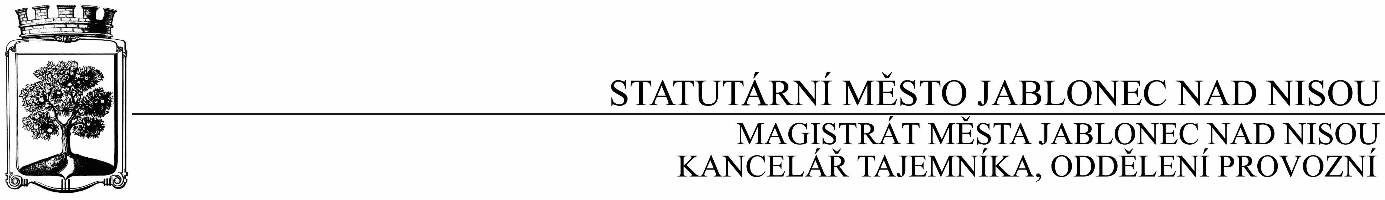 Kupní smlouvaSD/2019/0002Objednatel	DodavatelStatutární město Jablonec nad Nisou	Název firmy: AVIS TRADE s. r. o.Mírové náměstí 19	adresa: Tovární 500, Rychnov u JbcPSČ 466 01	PSČ: 468 02IČ: 00 262 340	IČ: 28716248DIČ: CZ00262340	DIČ: CZ28716248číslo účtu: 121451/0100	kontaktní osoba: Martin Pencbankovní ústav: KB Jablonec nad Nisou 	tel: kontaktní osoba: Bc. Maňáková Lenka	e-mail: penc@avistrade.cztel.: 483 357 311	e-mail: manakova@mestojablonec.cz	I.Předmět smlouvy:Dodávka hygienických a úklidových prostředků pro potřeby Magistrátu města Jablonec nad Nisou z nabídky dodavatele a dle aktuální potřeby a požadavku odběratele. Konkrétní množství a typ výrobku bude specifikován při jednotlivých odběrech dle požadavku odběratele, přičemž cena výrobku bude dle maximální a pro běžné zákazníky aktuální ceny zveřejněné na webových stránkách prodejce. Od ceny budou odečteny domluvené slevy ve výši 15 %.Rámcové objemy jednotlivých typů prostředků pro jednotlivý rok: hygienické prostředky (papírové ručníky, toaletní papír) do 65 000Kč bez DPH;drogerie (tekuté mýdlo, WC gel, osvěžovač WC, čistič WC, vůně na WC a jiné.) do 15 000Kč bez DPH;ostatní prostředky (např. smeták s holí, odpadkový koš, sáčky do koše 60l, sáčky do koše 35l, hadr na podlahu, gum. rukavice, sáčky hygienické papírové a jiné) do 30 000Kč bez DPH.Objednávky budou uskutečňovány v četnosti dle potřeby odběratele a dodavatel se je zavazuje plnit dle svých možností.II.Cena a platební podmínkyCena za předmět smlouvy se určuje v maximální výši 110 000Kč bez DPH (133 100Kč s DPH) za odebrané zboží v průběhu roku.Při 14-ti denní splatnosti, (tj. minimální splatnost faktury), musí být faktura doručena na IS MMJN Jablonec n.N. nejpozději do 3 dnů od data vystavení. Při delší splatnosti musí být faktura doručena nejpozději do 14-ti dnů před lhůtou splatnosti.III.Závěrečná ustanovení1) Vztahy dle této smlouvy se řídí zák. č. 89/2012 Sb., občanský zákoník.2) Tuto smlouvu lze měnit či doplňovat pouze písemnými dodatky podepsanými oběma stranami.3) Smlouva se uzavírá na dobu neurčitou, s výpovědní lhůtou 2 měsíce.4) Tato smlouva bude uveřejněna v souladu se zák. č. 340/2015 Sb., o registru smluv. Obě smluvní strany prohlašují, že skutečnosti uvedené v této smlouvě nejsou obchodním tajemstvím a lze je zveřejnit stanoveným způsobem bez omezení či zvláštních podmínek.V Jablonci nad Nisou dne:     15.1.2019                                  V Jablonci nad Nisou dne: 16.1.2019…………………………….…                                                              ………………………………     JUDr. Marek Řeháček	         Martin HERGET - jednatel                  za objednatele                                                                                   za dodavatele………………………………     Bc. Lenka Maňáková          za objednatele